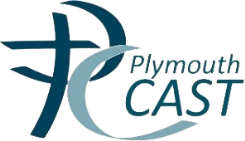 Primary Assessment PolicyPlymouth CAST believe that assessment should be at the heart of what we do for the pupils in our schools. This policy is designed to implement a consistent approach from all schools within the Trust to provide accurate and robust assessments on all pupils.  This rigorous approach to assessment will be used to ensure that all schools are clearly tracking the progress made by all pupils as well as identifying specific groups.  It will in turn provide consistent data which will identify strengths and weaknesses across the Trust.          AimsTo gather information about the performance of individual children, groups and cohorts in order to inform target setting and to monitor progress To provide information to inform the schools and the Trust’s strategic planning To gather information to inform teachers’ planning To allow children to be involved in their own learning To inform the Schools, Governing Body, Trust Directors and senior central staff of each school’s standards and achievement To ensure that the positive achievements of a child are recognised and the next steps are planned To ensure that barriers to learning can be identified quickly and appropriate intervention and support is given To systematically record the overall achievements of all children To ensure that the legal requirements for record-keeping, assessing and reporting are met To develop consistent approaches to assessment for all pupils in Plymouth CASTHow assessments are madePlymouth CAST fully believe that the purpose of assessing pupils is to help improve progress and attainment for each individual pupil. To gather this information, teachers within the trust will use a range of both formative and summative assessments. Formative AssessmentsTeachers will use a variety of techniques such as observations, questioning and feedback to pupils to ascertain the pupils’ understanding. This Assessment for Learning will support teachers when discussing an individual pupil’s progress with SLT, parents and the pupils themselves. Plymouth CAST place great value in the quality of feedback given to pupils. Each school must have their own marking and feedback policy, which has been ratified by their LGB. The underpinning philosophy is that feedback to pupils is personalised and tailored to challenge each individual in order for all pupils to make progress. Feedback comes in many different forms from verbal feedback, marking comments, and ‘next steps’ in pupils’ books. It is important to us that all of these assessments help to build a picture of a pupil’s understanding and how/what to plan next in order to make progress.Summative AssessmentsEvery primary school will test pupils for Reading and Maths in all year groups from Year 1 to Year 6. These tests will happen three times across the year. The data from these assessments must be uploaded to Target Tracker, no later than the data submission dates in Appendix 2.(Once you receive your information pack of PIRA and PUMA you will able to analyse your own school data with the Rising Stars analysis tool, which has been found to be useful to conduct gap analysis of questions. This is not a trust requirement.)The results of the summative assessments, once uploaded to Target Tracker, will be analysed and strengths and weaknesses identified across the Trust. Each assessment cycle, (See appendix 2) will result in the presentation of school level data, and Trust wide analysis, to the Rapid Improvement Group.(RIG - this group meets in advance of each Trust Board meeting, with a specific remit to address school improvement issues).All schools will use Target Tracker to help track progress and attainment. It is paramount that Target Tracker is used appropriately and that it is a tool to inform planning and identify gaps in learning, see Appendix 1. Teachers MUST still plan from the National Curriculum. Target Tracker is merely a software tool in which teachers collect evidence and populate statements. It then informs teachers where pupils are currently working at in each Year Group. Decisions about where a pupil is working will be teachers’ professional decision with Target Tracker to support with this. Target Tracker also provides Interim Framework statements which should be used in Y2 and Y6 progress meetings for a holistic view of the individual’s next steps and targeted teaching. All teachers must submit data every half term into Target Tracker.   Dates for these Data drops can also be found in Appendix 2.PredictionsEach school will provide predictions three times a year (See Appendix 2).   This will be a prediction on the percentage of pupils achieving:GLDPhonicsExpected and exceeding standards in Reading, Writing and Maths at KS1Expected and exceeding standards in Reading, Writing, Maths and the combined measure at KS2Expected and exceeding  Progress over key stage Progress Progress from starting pointsA key measure for any school is to identify the prior attainment group for each cohort of pupils, in order to identify whether high expectations are enabling pupils to continue to progress at the rate that they can. Monitoring of Assessment PracticeSchool levelLesson observations, learning walks and book scrutiny to monitor the effectiveness of formative assessment and support moderation of judgements.Conduct pupil progress meeting for each class (See appendix 3)Three times a year schools must complete the ‘complete data’ proforma and subsequent analysis on assessment template.   This to be submitted to the central school improvement team.Trust Level Termly Assessment day to collate and analyse data with recommendations presented to RIG.Reporting to parents It is each school’s responsibility to report the progress of the pupils to parents. There should be a minimum of two opportunities to share pupil progress with parents during the year. Of course schools can do this more frequently if they choose. Parents should be informed of any gaps their child/ren may have and suggestions of how they can help and support at home. Parents will receive a written report on their child’s academic achievements and know the band in which they are currently working in.Importance of Disadvantaged pupilsThe Trust recognises that the progress of disadvantaged pupils is of paramount importance and must form a significant part of any analysis, a part of pupil progress meetings and in information provided to the board.For the further detail on Plymouth CAST’s approach to disadvantaged pupils, please see Plymouth CAST’s Pupil Premium policy.Appendix 1 – Standard Operating Procedures for Target Tracker Target Tracker AssessmentAll schools within CAST use an electronic tracking system called Target Tracker (TT). This enables teachers and leaders to accurately assess and discuss pupil progress. It is imperative that all schools use TT in the same way by: Highlighting statements red when children have covered the objective. When then teacher feels the objective has been achieved and there is evidence to support that, the statement is turned blue. When a teacher feels that a child has mastered an objective they turn the statement gold. 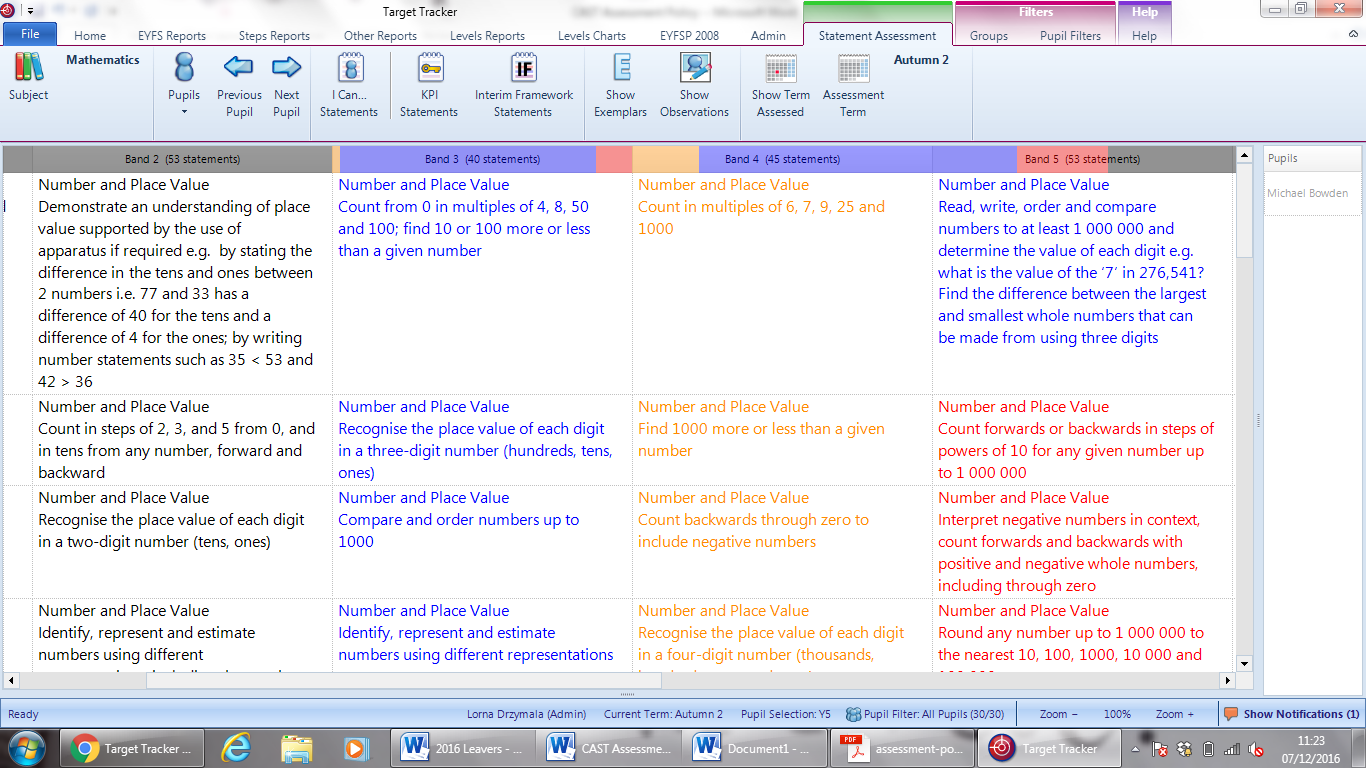 Assessing (placing the dot) in the same place. As statements are assessed, the bar along the top will move in line with how the statements have been assessed. At each data drop, teachers will need to use the information from the bar to make an informed judgement. This judgment will be made by using the blue bar. The red bar shows that the child has been taught more of the Band 4 curriculum but has not demonstrated secure enough understanding so we don’t take this into account. 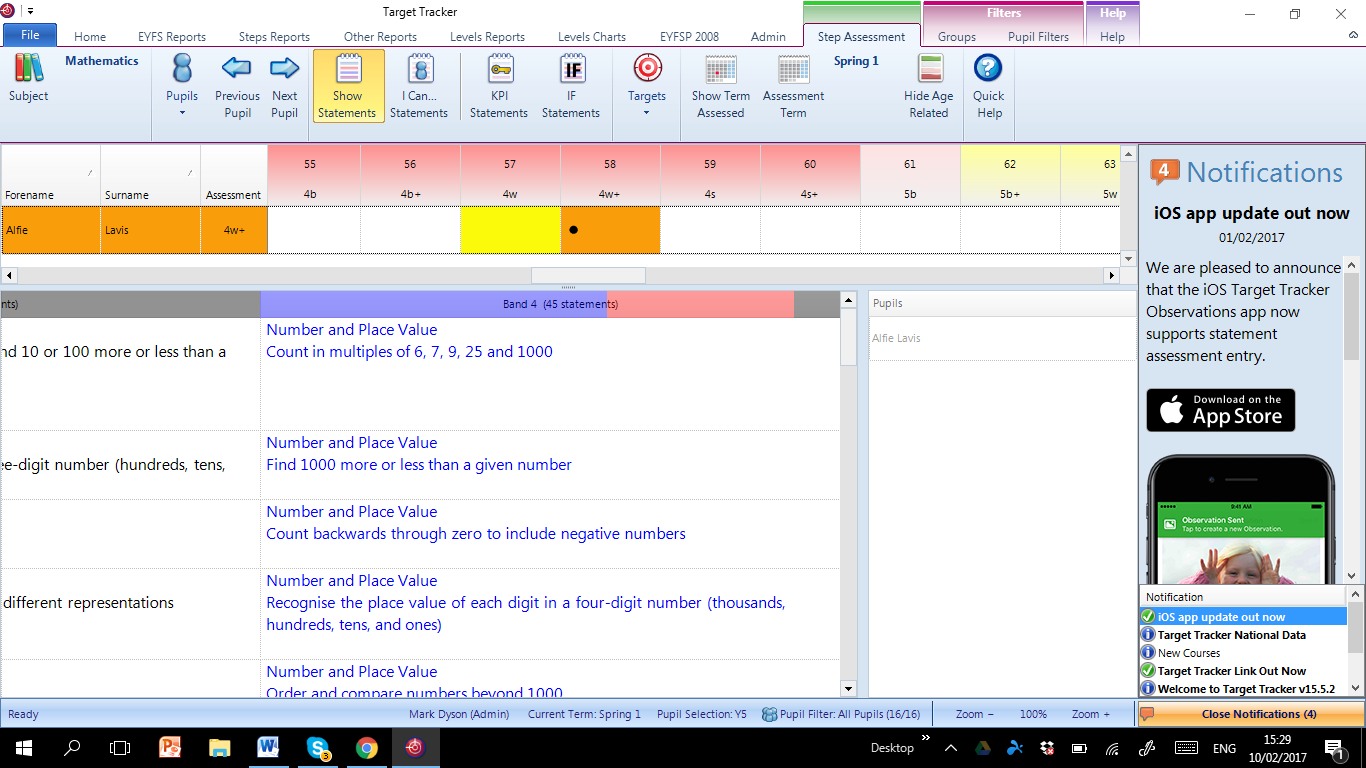 At no point should a child be assessed at a band if they haven’t achieved 75% of the statements from the previous Band. The picture below clearly shows that although the child has not achieved every statement at Band 4, they have achieved over 75% therefore has been assessed at 5B – at no point should a child be assessed out of their chronological band, (i.e. Y4 child should not be assessed at more than Band 4.) 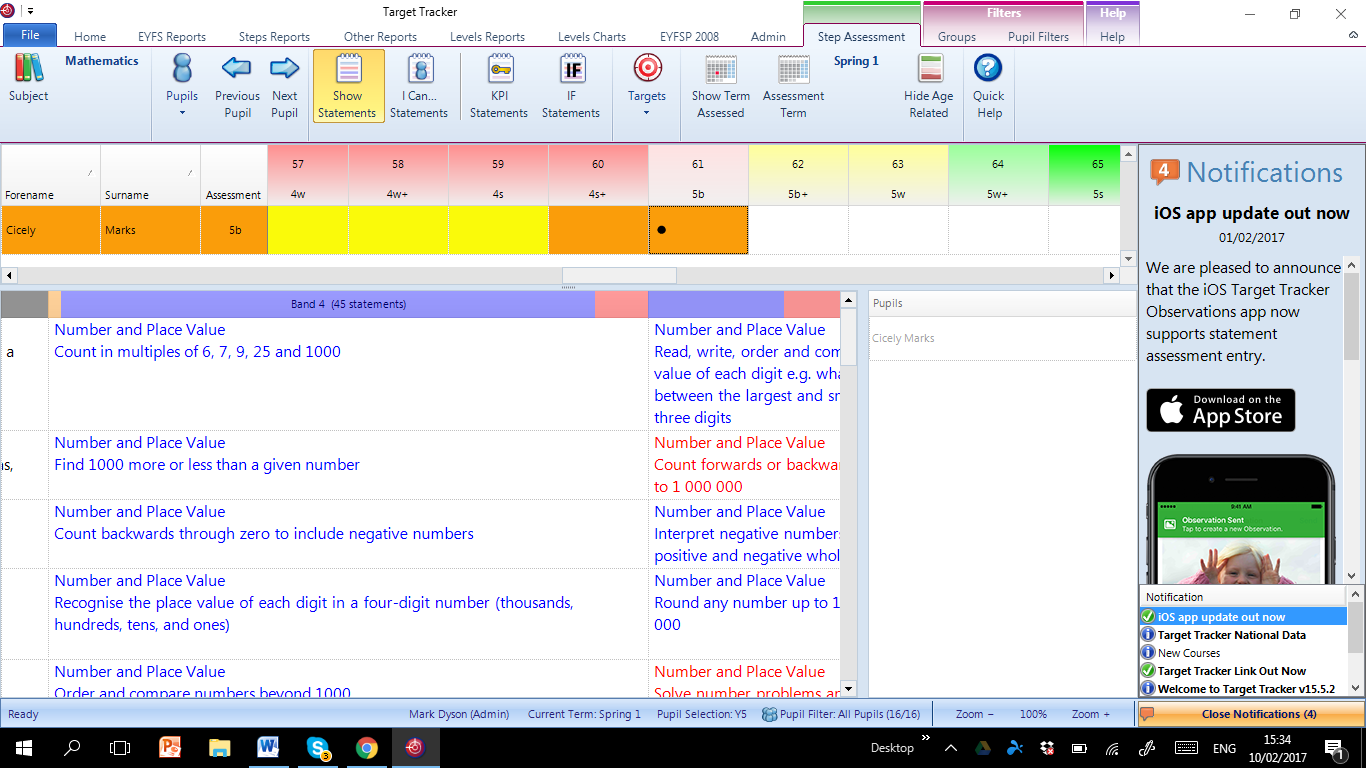 All schools within CAST will use W+ within any band to identify children who are on track to achieve expected standards at the end of the key stage.  We will use S within any band to identify children who are securely on track to achieve expected standards at the end of the key stage. It is anticipated that children who are S+ are on track to achieve greater depth (high standard) at the end of key stage. 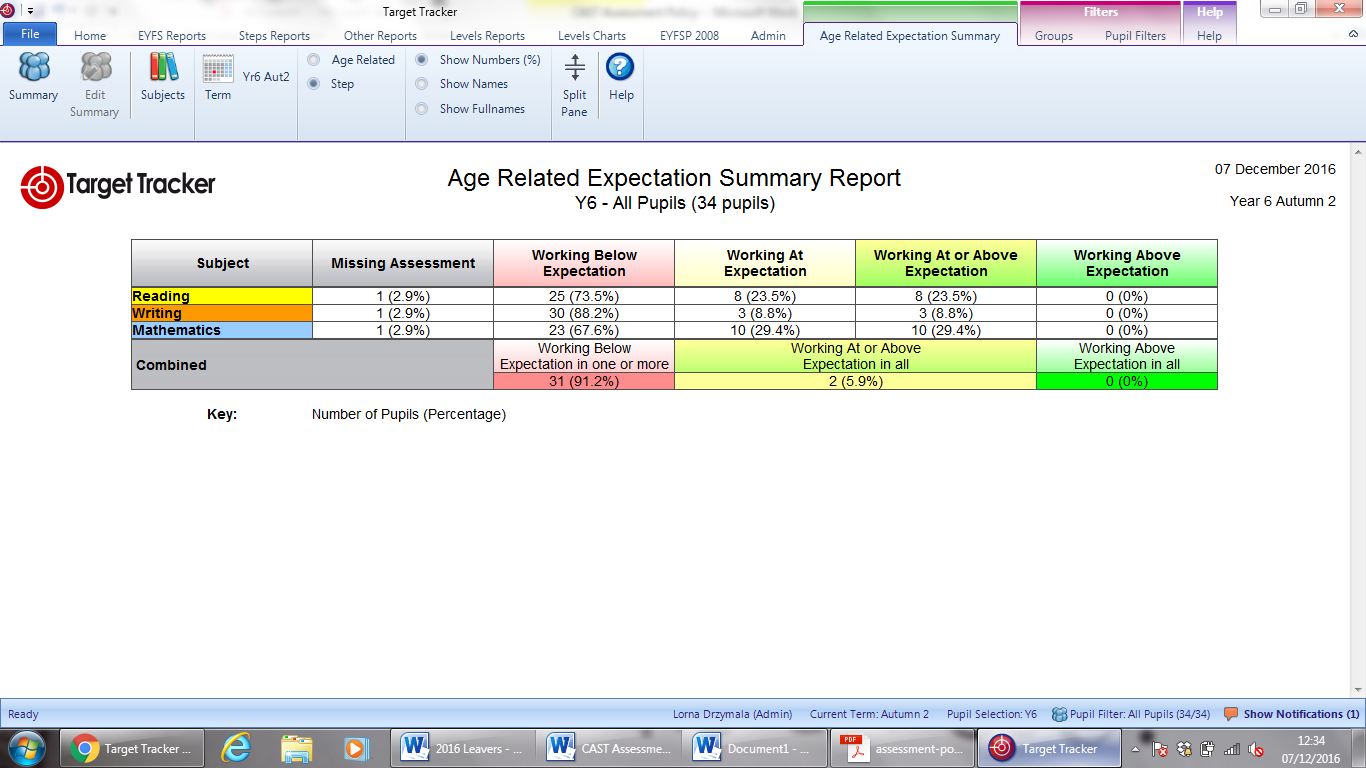 Assessing the Early YearsIn the Early Years Foundation Stage, profile data is collected regularly against the 17 different areas of learning. This is recorded on Target Tracker and progress is tracked throughout the year. At the end of the year, children will receive a judgement against the Early Learning Goal, which forms their profile data. Children’s achievement of the Early Learning Goal will be recorded as Emerging, Expected or Exceeding. They will achieve their Good Level of Development (GLD) if they have achieved at least the expected level in the early learning goals in the prime areas of learning (personal, social and emotional development; physical development; and communication and language) and the early learning goals in the specific areas of mathematics and literacy.We now ask that all schools use Development Matters as an assessment framework in 2017-18. A working party has been formed to identify a CAST wide EYFS assessment framework for the beginning of 2018-19, and schools will be updated and consulted on this process throughout the next academic year.EYFS data is used to: Inform parents about their child’s development against the Early Learning Goals (ELGs) and the characteristics of their learning. Help Year 1 teachers to plan lessons and support to meet the needs of all pupils. 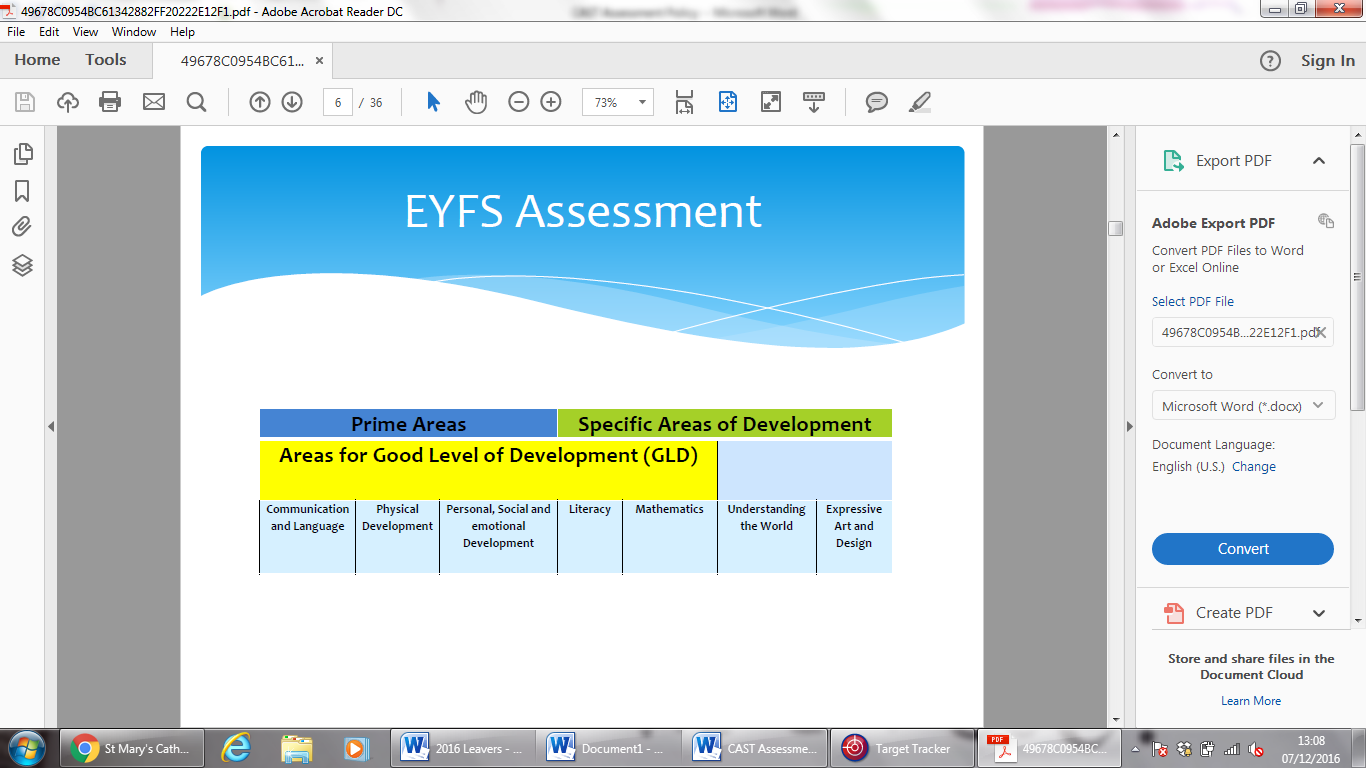 Administration of Target TrackerInformation on pupils e.g. attendance, PP eligibility, new pupils etc. must be updated at least half termly in line with the dates for the data drop above.GLD, KS1 and KS2 data must be uploaded at least annually before the end of the summer term.Appendix 2 – Assessment CycleEvery school is required to update their data on TT on a half-termly basis. The information from each data drop will be inputted onto the Progress and Attainment Overview form and submitted to the Area Advisor. The first half of each term will be used for submission of predictions. There are three assessment cycles throughout the year. Each school should administer the PIRA/PUMA tests at a point that suits their curriculum delivery, mark the tests and upload the data no later than the deadlines below. The dates for submission are as follows:Cycle 1: Submission of predictionsDeadline for data: 			Friday 20th October 2017Trust analysis day:			Wednesday 1st November 2017Cycle 2: Submission of summative assessmentDeadline for data:			Wednesday 13th December 2017Trust Analysis Day:			Monday 8th January 2018Rapid Improvement Group		Wednesday 31st January 2018Cycle 3: Submission of predictionsDeadline for data: 			Friday 9th February 2018Trust analysis day 			Wednesday 21st February 2018Cycle 4: Submission of summative assessmentDeadline for data:			Wednesday 28th March 2018Trust Analysis Day:			Wednesday 18th April 2018Rapid Improvement Group		Wednesday 16th May 2018Cycle 5: Submission of predictionsDeadline for data: 			25th May 2018Trust analysis day:			Wednesday 6th June 2018Cycle 6: Submission of summative assessmentDeadline for data:			Wednesday 11th July 2018Trust Analysis Day:			Monday 16th July 2018Rapid Improvement Group		Wednesday 10th October 2018Appendix 3 - Pupil Progress Meetings Not every bit of Pupil Progress can be measured or identified using Target Tracker. In Plymouth CAST, we provide many learning opportunities for a wide range of children who make progress that isn’t academic, such as social and emotional. This progress is just as important, because longer term it will allow these pupils to make the academic progress. For this reason the class teacher meets with relevant members of the Senior Leadership Team once per half term. The progress of individuals and specific groups of pupils is discussed in relation to assessment data that teachers have prepared. As a result of these meetings, targets may be revised and intervention groups planned. Trends across cohorts, different groups (see below), key stages and subject areas are collated and actioned as necessary. The way progress meetings are conducted, along with the paper work to go with them and the personnel involved is all conducted at the individual schools’ discretion. Tracking of groups All pupils are tracked throughout the year and are discussed at Pupil Progress meetings, as are particular focus groups: BoysGirlsPupil Premium Persistent AbsenteesMiddle AttainersLower Attainers Special Education Needs and DisabilitiesEnglish as an Additional LanguageAcademically More Able Looked After Children White BritishService ChildrenSummer BornAppendix 4 – Identification of Groups of PupilsIdentification of AMA at KS1: To identify a child as AMA at KS1, a child needs to be assessed as Exceeding in Reading, Writing & Number in the Early Years. Achieving in only one or two of the areas will not be classified as AMA. However these children will still be expected to reach greater depth in that particular subject at the end of KS1. Starting points for KS1 are tracked subject by subject, from ELG, (Reading, Writing and Number), for example a child achieving Expected in Number should be achieving Expected in Maths at the end of KS1. Every class teacher is expected to know the starting points of the children in their class.For EYFS this will be the baseline assessment on Development MattersIn KS1 this will be the end of EYFS dataIn KS2 this will be Prior attainment group generated from KS1 dataIdentification of AMA at KS2: To identify a child as AMA at KS2, a child needs to be assessed as Exceeding in Reading, Writing & Number in the Early Years OR to be in Prior Attainment Group of 18 or above at KS1. The formula to identify the Prior Attainment Group is to add the APS score for a pupil’s Reading, Writing and (Maths X2) and divide this by 4. This is fine for pupils who are due to exit primary school in 2017, 2018 or 2019 as they were assessed at KS1 using ‘levels’. To identify if a pupil is AMA for pupils due to exit primary school in 2020 or thereafter, until we have clearer guidance from the Government, it will be any pupils who were Greater Depth in the KS1 tests in any of the following combinations:Reading and MathsWriting and MathsAt the end of KS2, to be counted as ‘achieving at a higher standard’, pupils must have a ‘high scaled score’ of 110 or more in reading and maths, and have been teacher assessed in writing as 'working at a greater depth’ within the expected standard.Appendix 5 – Assessment CalendarSep-2017Sep-2017Sep-2017Sep-2017Sep-2017Oct-2017Oct-2017Oct-2017Oct-2017Oct-2017Nov-2017Nov-2017Nov-2017Nov-2017Nov-2017Monday284111825291623306132027Tuesday2951219263101724317142128Wednesday306132027411182518152229Thursday317142128512192629162330Friday1815222961320273101724Saturday2916233071421284111825Sunday3101724181522295121926Dec-2017Dec-2017Dec-2017Dec-2017Dec-2017Jan-2018Jan-2018Jan-2018Jan-2018Jan-2018Feb-2018Feb-2018Feb-2018Feb-2018Feb-2018Monday4111825181522295121926Tuesday5121926291623306132027Wednesday61320273101724317142128Thursday71421284111825181522Friday181522295121926291623Saturday2916233061320273101724Sunday31017243171421284111825Mar-2018Mar-2018Mar-2018Mar-2018Mar-2018Apr-2018Apr-2018Apr-2018Apr-2018Apr-2018May-2018May-2018May-2018May-2018May-2018Monday5121926291623307142128Tuesday6132027310172418152229Wednesday7142128411182529162330Thursday181522295121926310172431Friday2916233061320274111825Saturday31017243171421285121926Sunday4111825181522296132027Jun-2018Jun-2018Jun-2018Jun-2018Jun-2018Jul-2018Jul-2018Jul-2018Jul-2018Jul-2018Aug-2018Aug-2018Aug-2018Aug-2018Aug-2018Monday4111825291623306132027Tuesday51219263101724317142128Wednesday6132027411182518152229Thursday7142128512192629162330Friday181522296132027310172431Saturday2916233071421284111825Sunday310172418152229512192613key:Deadline for dataDeadline for dataDeadline for dataDeadline for dataDeadline for dataBank HolidaysBank HolidaysBank HolidaysBank HolidaysBank HolidaysWeekendsWeekendsWeekendsWeekendsWeekendsTrust analysis dayTrust analysis dayTrust analysis dayTrust analysis dayTrust analysis dayRapid Improvement groupRapid Improvement groupRapid Improvement groupRapid Improvement groupRapid Improvement group